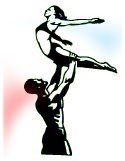 PLEASE NOTE YOU MUST READ THE TERMS & CONDITIONS FIRST BEFORE PAYING TO PARTICIPATE IN A PARKOUR SESSION. PAYING THE ENTRANCE FEE MEANS THAT YOU AGREE & WILL ADHERE TO OUR RULES & REGULATIONS HOWEVER YOU CAN NOT PARTICIPATE WITHOUT THIS FORM.All children under the age of 5 years must be accompanied by an adult whilst they are playing in the gymnasium.Children over the age of 5 years may enter the room without an adult however an instructor must be in the gymnasium and a parent must remain on site at all times.All children who enter the gymnasium must follow all of the rules and expectations or the member of staff will have the right to ask them to leave. It is essential that the Health & safety expectations are adhered to at all times. (Warnings of behaviour etc will be given first and then after termination of the entry will be decided if dangerous actions continue. (Refunds will not be given in these cases) The club rules are displayed on our web site and can be seen displayed around the building.The gymnasium is set up with suitable matting and landing areas to limit the risk of injuries. You must be aware that some injuries may/can occur however the coach will ensure that equipment is set up safely at all times. If the gymnasium becomes too busy then the coach/ member of staff will limit entrance numbers and time allowed in the gymnasium. Equipment set up should only be used. If you require to use anything else then please ask a member of staff to get out the piece of equipment for you/ your child.USE OF THE TRAMPOLINE AND AIR INFLATABLESParents are responsible for spotting at the trampoline whilst their child is bouncing. (Standing at the side of the trampoline in aid to catch should needs be)Only one child at a time may use the trampoline.Parents must not bounce on the trampoline especially whilst a child is on the Trampoline.No one should be sat on the end deck or the side padding of the trampoline.No one is allowed to go under the trampoline.It is recommended that socks are worn on the trampoline, however it is suggested whilst using other gymnastic equipment socks are removed to prevent slipping over.Jewellery should not be worn on the trampoline, this includes dummies in the mouth/ clipped to clothing.At no time must any somersault be attempted on any gymnastic, trampoline or air equipment.Thank you for your time with reading these expectations and we hope that your child has fun.Sovereign Gymnastics & Trampolining clubI agree and understand the rules, expectations and terms to using the drop in soft play facilities. (This terms form can be used as an ongoing agreement for regular users/ visitors)……………………………………………………...          ………………………………..                               Signed                                                                          DateRelationship to child………………………………………………………………………………………………………………………….